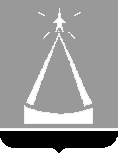 ГЛАВА  ГОРОДА  ЛЫТКАРИНОМОСКОВСКОЙ ОБЛАСТИПОСТАНОВЛЕНИЕ__09.02.2015___  №  62-п__________________г. ЛыткариноО внесении изменений в муниципальную программу«Молодое поколение города Лыткарино» на 2014 – 2018 годыВ соответствии с Решением Совета Депутатов города Лыткарино от 25.12.2014  № 602/70  «О внесении  изменений  и  дополнений  в  Решение Совета депутатов города Лыткарино «Об утверждении бюджета города Лыткарино на 2014 год», в соответствии со статьей 179 Бюджетного кодекса Российской Федерации, Положением о муниципальных программах города Лыткарино, утверждённым Постановлением Главы города Лыткарино от 12.09.2013  № 665-п, с учетом заключения Контрольно-счетной палаты города Лыткарино по результатам проведения финансово-экономической экспертизы от 31.12.2014 №119, в связи с необходимостью изменений финансирования мероприятий муниципальной программы «Молодое поколение города Лыткарино» на 2014 – 2018 годы, утвержденной Постановлением Главы города Лыткарино от 14.10.2013 № 789-п (с учётом изменений и дополнений,  далее - Программа), постановляю:        1. Внести изменения в Программу (прилагаются).2. Опубликовать настоящее Постановление в газете «Лыткаринские вести» и разместить на официальном сайте города Лыткарино Московской области в сети «Интернет».3. Контроль за исполнением настоящего Постановления возложить на заместителя Главы Администрации г.Лыткарино А.Ю. Уткина.                                                                                                                                                                      	Е.В. СерёгинЗаместитель Главы Администрации г.Лыткарино        ________________________     А.Ю. УткинЗаместитель ГлавыАдминистрации г.Лыткарино        ________________________   Л.С. ИвановаЮридический отделАдминистрации г. Лыткарино       _____________________________________Начальник  Финансовогоуправления   г. Лыткарино           ________________________  Н.П. АрхиповаНачальник отдела экономикии перспективного развитияАдминистрации г. Лыткарино       _______________________   О.Н. ДемидоваНачальник Управления по делам культуры, молодёжи,спорта и туризма Администрации г.Лыткарино     ___________________________ О.В. КленоваРассылка: Уткин А.Ю., Иванова Л.С., Финансовое управление, отдел бухгалтерского учёта и отчётности, отдел экономики и перспективного развития, Управление образования, Управление по делам культуры, молодёжи и спорта, юридический отдел, Совет депутатов, Контрольно-счётная палата 